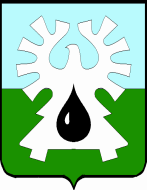 ГОРОДСКОЙ ОКРУГ УРАЙХанты-Мансийского автономного округа – ЮгрыАдминистрация ГОРОДА УРАЙПояснительная запискак проекту постановления администрации города Урай «О внесении изменений в муниципальную программу «Развитие образования и молодежной политики в городе Урай» на 2019-2030 годы»»Проект постановления администрации города Урай «О внесении изменений в приложение к постановлению администрации города Урай от 27.09.2018 №2502 «Об утверждении муниципальной программы «Развитие образования и молодежной политики в городе Урай» на 2019-2030 годы» (далее – проект) подготовлен в целях включения управления по развитию местного самоуправления администрации города Урай в соисполнители муниципальной программы «Развитие образования и молодежной политики в городе Урай» на 2019-2030 годы, утвержденной постановлением администрации города Урай от 27.09.2018 № 2502 в части Подпрограммы VII «Каникулярный отдых».На основании вышеизложенного, проектом предлагается внести следующие изменения в таблицах 2 и 2.1 муниципальной программы:в строке 6.1 «Организация и проведение городских мероприятий, направленных на поддержку инициативы, развитие творческого, предпринимательского потенциала, повышение навыков и компетенций среди молодежи и общественных молодежных организаций (фестивали, форумы, конференции, конкурсы, встречи и др.). Награждение молодежи (выплата премий, стипендий, вознаграждений) (24)» слова «Управление образования и молодежной политики администрации города Урай» заменить словами «Управление образования и молодежной политики администрации города Урай; органы администрации города Урай: управление по развитию местного самоуправления администрации города Урай)».в строке 7.1 «Организация работы лагерей с дневным пребыванием детей и досуговых площадок (27)» слова «спорту и туризму администрации города Урай» заменить словами «спорту и туризму администрации города Урай, управление по развитию местного самоуправления администрации города Урай»;в строке «Соисполнитель 2 Органы администрации города Урай (управление по культуре и социальным вопросам администрации города Урай, управление по физической культуре, спорту и туризму администрации города Урай, сводно-аналитический отдел администрации города Урай)» слова «сводно-аналитический отдел администрации города Урай)» заменить словами «сводно-аналитический отдел администрации города Урай, управление по развитию местного самоуправления администрации города Урай)».Реализация проекта постановления не повлечет расходов местного бюджета.Исполнитель: Городецких Е.Г., 8(34676) 23170 (доп.836)628285, микрорайон 2, дом 60,  г.Урай, Ханты-Мансийский автономный округ - Югра Тюменская область628285, микрорайон 2, дом 60,  г.Урай, Ханты-Мансийский автономный округ - Югра Тюменская областьтел. 2-23-28, 2-06-97                                       факс (34676) 2-23-44                            E-mail: adm@uray.ru[Номер документа][Дата документа]Заместитель главыгорода УрайДОКУМЕНТ ПОДПИСАН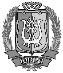 ЭЛЕКТРОННОЙ ПОДПИСЬЮСертификат  [Номер сертификата 1]Владелец [Владелец сертификата 1]Действителен с [ДатаС 1] по [ДатаПо 1]Е.Н.Подбуцкая